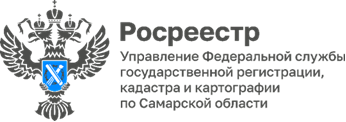 02.05.2023СВОих не бросаемВ преддверии Дня Победы региональное Управление Росреестра решило поддержать военнослужащих из Самарской области, находящихся в зоне проведения спецоперации и отправило для солдат очередную посылку гуманитарной помощи.Чтобы оказать содействие самарским ребятам, находящимся на передовой, сотрудники Управления собрали и передали самое необходимое: лекарства, предметы личной гигиены, чай, кофе и сладости. «Сегодня от общего дела никто не может остаться в стороне. Наши сотрудники, да и все жители города и организации оказывают посильную помощь нашим бойцам, чтобы внести свой вклад в общую Победу, как и 80 лет назад», - комментирует Ольга Суздальцева, заместитель руководителя Управления Росреестра по Самарской области.Материал подготовлен Управлением Росреестра по Самарской области